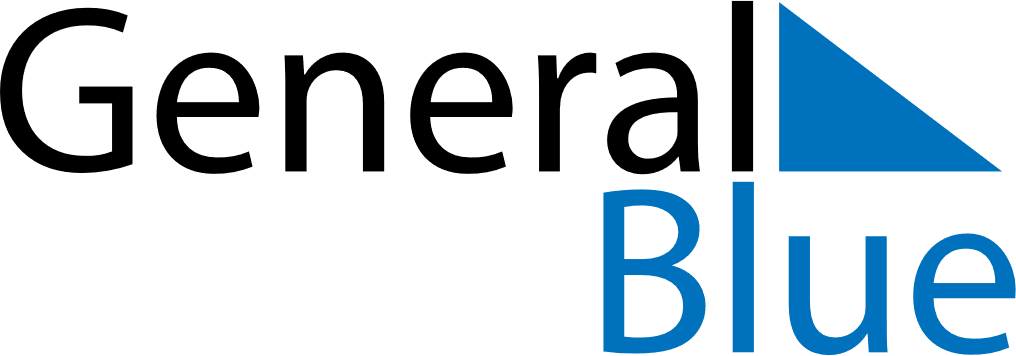 August 2021August 2021August 2021ZambiaZambiaSundayMondayTuesdayWednesdayThursdayFridaySaturday1234567Farmers’ Day8910111213141516171819202122232425262728293031